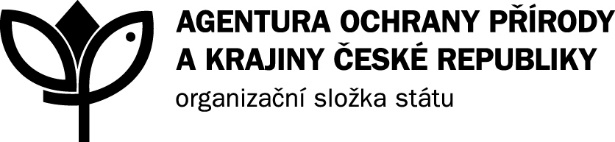 Ing. Pavel Pešout                                                                               ředitel sekceDodavatel: 	název dodavatele
Lukáš SpitzerHalenkov 351, 756 03 HalenkovIČ:72000171č.ú. xxxxxObjednávka č.:O2116/0314 / 2021Bank. spojení odběratele:		ČNB Praha, č. ú.: 18 228-011/0710 IČ: 	62 93 35 91Adresa odběratele:  Agentura ochrany přírody a krajiny ČR, Kaplanova 1931/1, 148 00 Praha 4 - ChodovText objednávky:Objednáváme 660 pozitivních a negativních nálezů evropsky významných druhů Parnassius apollo, Lopinga achine, Erebia sudetica a dalších taxonů z lokalit uvedených v Příloze č.1. Jednotková cena je 100 Kč za jeden samostatný údaj. Data budou zaznamenána do elektronických dotazníků v aplikaci dostupné na internetových stránkách Portálu AOPK ČR (portal.nature.cz).Cena:			66 000,- Kč včetně DPHTermín:			30. 11. 2021Vyřizuje:		xxxxxTelefon:		283 069 116e-mail:	            xxxxx	V Praze dne 	22. 11. 2021	Ing. Pavel Pešout	podpis a razítko odběratelePříloha 1 – Lokalizace dílaDruhLokalitaParnassius apolloŠtramberkLopinga achineHodonínská doubravaErebia sudeticaHrubý Jeseník